关于开展首届社区教育漫画作品征集 与展示公益活动的通知各省(自治区、直辖市)计划单列市、新疆生产建设兵团社 区教育指导(服务)中心:为迎接中国共产党第二十次全国代表大会召开,进一步  弘扬伟大的建党精神和延安精神,推进共同富裕的伟大事业, 推动优秀社区文化融入社区教育工作实践,教育部社区教育  研究培训中心与浙江省社区教育指导中心、浙江省杭州市萧  山区教育局共同组织开展首届社区教育漫画作品征集与展  示公益活动。本次活动不收取任何费用。一、展览主题喜迎二十大,同绘共富路。优先征集能够真实反映出社 区教育、开放教育、职业教育在服务新时代文明实践、助推 高质量发展和打造共同富裕道路等内容的作品。二、征集对象各省(区、市)开展社区教育的院校机构的学员、社区 教育工作者以及社区百姓。三、组织单位1.主办单位: 教育部社区教育研究培训中心、浙江省社 区教育指导中心、浙江省杭州市萧山区教育局。2.艺术指导: 中国美术家协会漫画艺术委员会。3.协办单位: 人民日报社(漫画增刊)《讽刺与幽默》 报、浙江省漫画家协会、浙江省杭州市萧山区临浦镇人民政 府。4.承办单位: 浙江省杭州市萧山区临浦社区学校、国家 开放大学实验学院。四、作品要求1.提交的作品要紧密围绕"喜迎二十大,同绘共富路" 主题,弘扬主旋律、主题突出、图文并茂、凝聚人心、增强 信心、传递正能量。作品表现形式不限,要求新作原创,不 得临摹、剽窃,未在其他报刊、媒体公开发表、参展。不侵 犯第三人权益(包括著作权、肖像权、隐私权、名誉权等在 内的合法权益).2.作品纸张规格要求为单幅、四格漫画、A4(21*29.7cm) 或 A3(42*29.7cm)绘图纸。作品要求以手绘为主,可接受 电脑绘制作品。电脑绘制作品可直接提交电子版文件,纸质 作品扫描后提交扫描版电子文件。提交的文件内容中要反映 出作品寓意、创作初心和标题,文件类型为 JPG或 JPEG格 式,RGB模式,分辨率不低于300dpi.3.作者享有作品署名权,组织单位有权保留作品并在相 关活动中使用(包括展览、展出、宣传、出版、发行、复制 和制作衍生物等),不另付稿酬及其他相关费用。五、作品征集安排1.活动于2022年4月启动,8月30日作品选送截止,9月底揭晓评议结果。请各省(区、市)社区教育指导(服务) 中心做好本次活动的宣传发动与组织工作,并对征集作品进 行审核,每个指导中心推介作品50幅左右。主办单位将推 出系列漫画学习线上公益课程,引导鼓励各地积极参加本次 活动。2.作品采用在线上提交方式,各组织单位登陆活动官网 http: //www.hzxsxxg.net/和 http: //syxy.ouchn.cn/index.html点击 社区居民漫画征集活动链接,上传作品图片,图片格式为 Jpeg,单张作品大小不少于2M,不超过10M,并按照要求填写 作品名称、作者姓名、年龄、所在省份、联系方式等信息。3.本次活动将邀请国内知名漫画专家组成专家评议组, 按青少年组(24岁以下)、成人组(25至59岁)、银发组(年 龄在60岁以上),分组进行评议,评议结果将在官网发布并 做线上推介。主办单位会通知推介作品的作者本人寄送作品 原件,并告知寄送时间、地址及寄送要求,由组委会统一装裱后参展。六、作品展览安排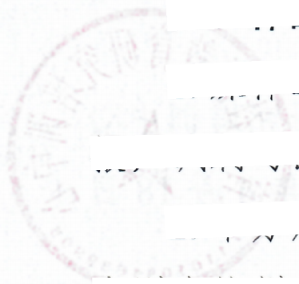 1.媒体选登作品。推介作品将在人民日报社讽刺与幽默 报,讽刺与幽默报微信公众号等媒体选登。2.举办展览。主办单位会按照有关地区的疫情防控要求,分别在杭州和北京等地举行展览。3.其他形式展览。制作印刷推介作品的合集,将推介作 品改编成海报用于社区教育成果展示和终身学习氛围营造。七、联系方式1.浙江省杭州市萧山区临浦社区学校(浙江省杭州市萧 山区临浦元宝山路1号).联系电话: 0571-82489185王老师;0571-82770047 汤老师;0571-82621051谢老师。2.浙江省社区教育指导中心联系电话: 0571-89913027包老师、相老师。 3.国家开放大学实验学院联系电话: 闫老师010-58840004;徐老师010-58840312. 4.教育部社区教育研究培训中心联系电话: 010-66490406李老师。附件:                                         1.首届社区教育漫画作品征集与展示公益活动作品汇总表2.首届社区教育漫画作品征集与展示公益活动作品推介指南教育部社区教育研究培训中心 2022年4月26日附 件 1 、 首 届 社 区 教 育 漫 画 作 品 征 集 与 展 示 公 益 活 动 作 品 汇 总 表省(区、市):                 填表人:             联系电话:附件2、首届社区教育漫画作品征集与展示公益活动作品推介指南供各省(区、市)社区教育指导中心参考。序号作者姓名作者年龄作品标题作品介绍(200字以内)作者电话(手机)作者邮箱(email)维度说明主题作品主题鲜明,表达清晰,文化内涵丰富。创意作品立意新颖,构思巧妙,能用简洁的线条、画面表现深刻的内容。艺术价值高。技巧作品美术功底扎实,画面感染力强。结构作品构图饱满、布局得当,艺术表现性强;总体设计作品想象力丰富,技法大胆,表现性强,整体具有漫画特有的幽默感。